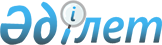 О внесении изменений в решение Капшагайского городского маслихата от 28 декабря 2020 года № 83-285 "О бюджете города Капшагай на 2021-2023 годы"Решение Капшагайского городского маслихата Алматинской области от 12 мая 2021 года № 7-27. Зарегистрирован в Министерстве юстиции Республики Казахстан 10 июня 2021 года № 22980
      Капшагайский городской маслихат РЕШИЛ:
      1. Внести в решение Капшагайского городского маслихата "О бюджете города Капшагай на 2021-2023 годы" от 28 декабря 2020 года № 83-285 (зарегистрирован в Реестре государственной регистрации нормативных правовых актов № 5861) следующие изменения:
      пункт 1 указанного решения изложить в новой редакции:
      "1. Утвердить бюджет города на 2021-2023 годы согласно приложениям 1, 2, 3 к настоящему решению соответственно, в том числе на 2021 год в следующих объемах:
      1) доходы 9 325 341 тысяча тенге, в том числе:
      налоговые поступления 4 607 887 тысяч тенге;
      неналоговые поступления 6 665 тысяч тенге;
      поступления от продажи основного капитала 651 706 тысяч тенге;
      поступления трансфертов 4 059 083 тысячи тенге;
      2) затраты 8 994 205 тысяч тенге;
      3) чистое бюджетное кредитование 22 753 тысячи тенге, в том числе:
      бюджетные кредиты 28 751 тысяча тенге;
      погашение бюджетных кредитов 5 998 тысяч тенге; 
      4) сальдо по операциям с финансовыми активами 0 тенге, в том числе:
      приобретение финансовых активов 0 тенге;
      поступления от продажи финансовых активов государства 0 тенге;
      5) дефицит (профицит) бюджета 308 383 тысячи тенге;
      6) финансирование дефицита (использование профицита) бюджета (-) 308 383 тысячи тенге, в том числе:
      поступление займов 28 751 тысяча тенге;
      погашение займов 593 569 тысяч тенге;
      используемые остатки бюджетных средств 256 435 тысяч тенге.";
      в пункте 2: 
      цифры "46 357" заменить на цифры "105 957".
      2. Приложение 1 к указанному решению изложить в новой редакции согласно приложению к настоящему решению.
      3. Настоящее решение вводится в действие с 1 января 2021 года. Бюджет города Капшагай на 2021 год
					© 2012. РГП на ПХВ «Институт законодательства и правовой информации Республики Казахстан» Министерства юстиции Республики Казахстан
				
      Председатель сессии Капшагайского

      городского маслихата

С. Акылтаев

      Секретарь Капшагайского

      городского маслихата

С. Нурсолтанова
Приложение к решению Капшагайского городского маслихата от 12 мая 2021 года № 7-27Приложение 1 к решению Капшагайского городского маслихата от 28 декабря 2020 года № 83-285
Категория
Категория
Категория
Сумма, тысяч тенге
Класс
Класс
Сумма, тысяч тенге
Подкласс
Подкласс
Сумма, тысяч тенге
Наименование
Наименование
Сумма, тысяч тенге
I. Доходы
I. Доходы
I. Доходы
I. Доходы
I. Доходы
I. Доходы
9 325 341
1
Налоговые поступления
Налоговые поступления
Налоговые поступления
Налоговые поступления
Налоговые поступления
Налоговые поступления
4 607 887
01
Подоходный налог
Подоходный налог
Подоходный налог
Подоходный налог
Подоходный налог
Подоходный налог
3 447 000
1
Корпоративный подоходный налог 
Корпоративный подоходный налог 
Корпоративный подоходный налог 
Корпоративный подоходный налог 
Корпоративный подоходный налог 
Корпоративный подоходный налог 
3 447 000
04
Hалоги на собственность
Hалоги на собственность
Hалоги на собственность
Hалоги на собственность
Hалоги на собственность
Hалоги на собственность
925 487
1
Hалоги на имущество
Hалоги на имущество
Hалоги на имущество
Hалоги на имущество
Hалоги на имущество
Hалоги на имущество
628 187
3
Земельный налог
Земельный налог
Земельный налог
Земельный налог
Земельный налог
Земельный налог
102 100
4
Hалог на транспортные средства
Hалог на транспортные средства
Hалог на транспортные средства
Hалог на транспортные средства
Hалог на транспортные средства
Hалог на транспортные средства
195 200
05
Внутренние налоги на товары, работы и услуги
Внутренние налоги на товары, работы и услуги
Внутренние налоги на товары, работы и услуги
Внутренние налоги на товары, работы и услуги
Внутренние налоги на товары, работы и услуги
Внутренние налоги на товары, работы и услуги
218 400
2
Акцизы
Акцизы
Акцизы
Акцизы
Акцизы
Акцизы
10 750
3
Поступления за использование природных и других ресурсов
Поступления за использование природных и других ресурсов
Поступления за использование природных и других ресурсов
Поступления за использование природных и других ресурсов
Поступления за использование природных и других ресурсов
Поступления за использование природных и других ресурсов
26 800
4
Сборы за ведение предпринимательской и профессиональной деятельности
Сборы за ведение предпринимательской и профессиональной деятельности
Сборы за ведение предпринимательской и профессиональной деятельности
Сборы за ведение предпринимательской и профессиональной деятельности
Сборы за ведение предпринимательской и профессиональной деятельности
Сборы за ведение предпринимательской и профессиональной деятельности
180 850
08
Обязательные платежи, взимаемые за совершение юридически значимых действий и (или) выдачу документов уполномоченными на то государственными органами или должностными лицами
Обязательные платежи, взимаемые за совершение юридически значимых действий и (или) выдачу документов уполномоченными на то государственными органами или должностными лицами
Обязательные платежи, взимаемые за совершение юридически значимых действий и (или) выдачу документов уполномоченными на то государственными органами или должностными лицами
Обязательные платежи, взимаемые за совершение юридически значимых действий и (или) выдачу документов уполномоченными на то государственными органами или должностными лицами
Обязательные платежи, взимаемые за совершение юридически значимых действий и (или) выдачу документов уполномоченными на то государственными органами или должностными лицами
Обязательные платежи, взимаемые за совершение юридически значимых действий и (или) выдачу документов уполномоченными на то государственными органами или должностными лицами
17 000
1
Государственная пошлина
Государственная пошлина
Государственная пошлина
Государственная пошлина
Государственная пошлина
Государственная пошлина
17 000
2
Неналоговые поступления
Неналоговые поступления
Неналоговые поступления
Неналоговые поступления
Неналоговые поступления
Неналоговые поступления
6 665
01
Доходы от государственной собственности
Доходы от государственной собственности
Доходы от государственной собственности
Доходы от государственной собственности
Доходы от государственной собственности
Доходы от государственной собственности
6 665
5
Доходы от аренды имущества, находящегося в государственной собственности
Доходы от аренды имущества, находящегося в государственной собственности
Доходы от аренды имущества, находящегося в государственной собственности
Доходы от аренды имущества, находящегося в государственной собственности
Доходы от аренды имущества, находящегося в государственной собственности
Доходы от аренды имущества, находящегося в государственной собственности
6 357
7
Вознаграждения по кредитам, выданным из государственного бюджета
Вознаграждения по кредитам, выданным из государственного бюджета
Вознаграждения по кредитам, выданным из государственного бюджета
Вознаграждения по кредитам, выданным из государственного бюджета
Вознаграждения по кредитам, выданным из государственного бюджета
Вознаграждения по кредитам, выданным из государственного бюджета
308
3
Поступления от продажи основного капитала
Поступления от продажи основного капитала
Поступления от продажи основного капитала
Поступления от продажи основного капитала
Поступления от продажи основного капитала
Поступления от продажи основного капитала
651 706
01
Продажа государственного имущества, закрепленного за государственными учреждениями
Продажа государственного имущества, закрепленного за государственными учреждениями
Продажа государственного имущества, закрепленного за государственными учреждениями
Продажа государственного имущества, закрепленного за государственными учреждениями
Продажа государственного имущества, закрепленного за государственными учреждениями
Продажа государственного имущества, закрепленного за государственными учреждениями
570 686
1
Продажа государственного имущества, закрепленного за государственными учреждениями
Продажа государственного имущества, закрепленного за государственными учреждениями
Продажа государственного имущества, закрепленного за государственными учреждениями
Продажа государственного имущества, закрепленного за государственными учреждениями
Продажа государственного имущества, закрепленного за государственными учреждениями
Продажа государственного имущества, закрепленного за государственными учреждениями
570 686
03
Продажа земли и нематериальных активов
Продажа земли и нематериальных активов
Продажа земли и нематериальных активов
Продажа земли и нематериальных активов
Продажа земли и нематериальных активов
Продажа земли и нематериальных активов
81 020
1
Продажа земли
Продажа земли
Продажа земли
Продажа земли
Продажа земли
Продажа земли
81 020
4
Поступления трансфертов 
Поступления трансфертов 
Поступления трансфертов 
Поступления трансфертов 
Поступления трансфертов 
Поступления трансфертов 
4 059 083
01
Трансферты из нижестоящих органов государственного управления
Трансферты из нижестоящих органов государственного управления
Трансферты из нижестоящих органов государственного управления
Трансферты из нижестоящих органов государственного управления
Трансферты из нижестоящих органов государственного управления
Трансферты из нижестоящих органов государственного управления
1
3
Трансферты из бюджетов городов районного значения, сел, поселков, сельских округов
Трансферты из бюджетов городов районного значения, сел, поселков, сельских округов
Трансферты из бюджетов городов районного значения, сел, поселков, сельских округов
Трансферты из бюджетов городов районного значения, сел, поселков, сельских округов
Трансферты из бюджетов городов районного значения, сел, поселков, сельских округов
Трансферты из бюджетов городов районного значения, сел, поселков, сельских округов
1
02
Трансферты из вышестоящих органов государственного управления
Трансферты из вышестоящих органов государственного управления
Трансферты из вышестоящих органов государственного управления
Трансферты из вышестоящих органов государственного управления
Трансферты из вышестоящих органов государственного управления
Трансферты из вышестоящих органов государственного управления
4 059 082
2
Трансферты из областного бюджета
Трансферты из областного бюджета
Трансферты из областного бюджета
Трансферты из областного бюджета
Трансферты из областного бюджета
Трансферты из областного бюджета
4 059 082
Функциональная группа
Функциональная группа
Функциональная группа
Функциональная группа
Функциональная группа
Сумма, тысяч тенге
Функциональная подгруппа
Функциональная подгруппа
Функциональная подгруппа
Функциональная подгруппа
Сумма, тысяч тенге
Администратор бюджетных программ
Администратор бюджетных программ
Администратор бюджетных программ
Сумма, тысяч тенге
Программа
Программа
Сумма, тысяч тенге
Наименование
Сумма, тысяч тенге
II.Затраты
8 994 205
01
Государственные услуги общего характера
406 369
1
Представительные, исполнительные и другие органы, выполняющие общие функции государственного управления
358 157
112
Аппарат маслихата района (города областного значения)
32 976
001
Услуги по обеспечению деятельности маслихата района (города областного значения)
25 579
003
Капитальные расходы государственного органа 
7 397
122
Аппарат акима района (города областного значения)
325 181
001
Услуги по обеспечению деятельности акима района (города областного значения)
218 263
002
Создание информационных систем
75 000
003
Капитальные расходы государственного органа 
5 250
113
Целевые текущие трансферты нижестоящим бюджетам
26 668
2
Финансовая деятельность
22 679
452
Отдел финансов района (города областного значения)
22 679
001
Услуги по реализации государственной политики в области исполнения бюджета и управления коммунальной собственностью района (города областного значения)
18 108
003
Проведение оценки имущества в целях налогообложения
3 489
010
Приватизация, управление коммунальным имуществом, постприватизационная деятельность и регулирование споров, связанных с этим
1 082
5
Планирование и статистическая деятельность
25 533
453
Отдел экономики и бюджетного планирования района (города областного значения)
25 533
001
Услуги по реализации государственной политики в области формирования и развития экономической политики, системы государственного планирования
24 733
004
Капитальные расходы государственного органа 
800
02
Оборона
21 196
1
Военные нужды
17 387
122
Аппарат акима района (города областного значения)
17 387
005
Мероприятия в рамках исполнения всеобщей воинской обязанности
17 387
2
Организация работы по чрезвычайным ситуациям
3 809
122
Аппарат акима района (города областного значения)
3 809
007
Мероприятия по профилактике и тушению степных пожаров районного (городского) масштаба, а также пожаров в населенных пунктах, в которых не созданы органы государственной противопожарной службы
3 809
03
Общественный порядок, безопасность, правовая, судебная, уголовно-исполнительная деятельность
30 107
9
Прочие услуги в области общественного порядка и безопасности
30 107
485
Отдел пассажирского транспорта и автомобильных дорог района (города областного значения)
30 107
021
Обеспечение безопасности дорожного движения в населенных пунктах
30 107
06
Социальная помощь и социальное обеспечение
1 012 645
1
Социальное обеспечение
327 869
451
Отдел занятости и социальных программ района (города областного значения)
327 869
005
Государственная адресная социальная помощь
327 869
2
Социальная помощь
616 096
451
Отдел занятости и социальных программ района (города областного значения)
616 096
002
Программа занятости
359 248
004
Оказание социальной помощи на приобретение топлива специалистам здравоохранения, образования, социального обеспечения, культуры, спорта и ветеринарии в сельской местности в соответствии с законодательством Республики Казахстан
6 184
006
Оказание жилищной помощи
4 051
007
Социальная помощь отдельным категориям нуждающихся граждан по решениям местных представительных органов
57 375
010
Материальное обеспечение детей-инвалидов, воспитывающихся и обучающихся на дому
2 170
014
Оказание социальной помощи нуждающимся гражданам на дому
41 515
017
Обеспечение нуждающихся инвалидов протезно-ортопедическими, сурдотехническими и тифлотехническими средствами, специальными средствами передвижения, обязательными гигиеническими средствами, а также предоставление услуг санаторно-курортного лечения, специалиста жестового языка, индивидуальных помощников в соответствии с индивидуальной программой реабилитации инвалида
108 398
023
Обеспечение деятельности центров занятости населения
37 155
9
Прочие услуги в области социальной помощи и социального обеспечения
68 680
451
Отдел занятости и социальных программ района (города областного значения)
38 180
001
Услуги по реализации государственной политики на местном уровне в области обеспечения занятости и реализации социальных программ для населения
28 619
011
Оплата услуг по зачислению, выплате и доставке пособий и других социальных выплат
4 740
021
Капитальные расходы государственного органа 
300
050
Обеспечение прав и улучшение качества жизни инвалидов в Республике Казахстан
4 521
487
Отдел жилищно-коммунального хозяйства и жилищной инспекции района (города областного значения)
30 500
094
Предоставление жилищных сертификатов как социальная помощь 
30 000
097
Оплата услуг поверенному агенту по предоставлению жилищных сертификатов (социальная поддержка в виде бюджетного кредита)
500
07
Жилищно-коммунальное хозяйство
3 026 501
1
Жилищное хозяйство
995 508
467
Отдел строительства района (города областного значения)
448 046
003
Проектирование и (или) строительство, реконструкция жилья коммунального жилищного фонда
318 778
004
Проектирование, развитие и (или) обустройство инженерно-коммуникационной инфраструктуры
129 268
487
Отдел жилищно-коммунального хозяйства и жилищной инспекции района (города областного значения)
547 462
001
Услуги по реализации государственной политики на местном уровне в области жилищно-коммунального хозяйства и жилищного фонда
17 130
003
Капитальные расходы государственного органа
300
005
Организация сохранения государственного жилищного фонда
20 000
006
Обеспечение жильем отдельных категорий граждан
200 000
032
Капитальные расходы подведомственных государственных учреждений и организаций
249 000
113
Целевые текущие трансферты нижестоящим бюджетам
61 032
2
Коммунальное хозяйство
80 327
487
Отдел жилищно-коммунального хозяйства и жилищной инспекции района (города областного значения)
80 327
026
Организация эксплуатации тепловых сетей, находящихся в коммунальной собственности районов (городов областного значения)
24 000
029
Развитие системы водоснабжения и водоотведения
56 327
3
Благоустройство населенных пунктов
1 950 666
487
Отдел жилищно-коммунального хозяйства и жилищной инспекции района (города областного значения)
1 950 666
017
Обеспечение санитарии населенных пунктов
106 855
025
Освещение улиц в населенных пунктах
271 391
030
Благоустройство и озеленение населенных пунктов
1 568 008
031
Содержание мест захоронений и захоронение безродных
4 412
08
Культура, спорт, туризм и информационное пространство
134 150
1
Деятельность в области культуры
49 149
455
Отдел культуры и развития языков района (города областного значения)
44 149
003
Поддержка культурно-досуговой работы
44 149
467
Отдел строительства района (города областного значения)
5 000
011
Развитие объектов культуры
5 000
2
Спорт
11 295
465
Отдел физической культуры и спорта района (города областного значения)
11 295
001
Услуги по реализации государственной политики на местном уровне в сфере физической культуры и спорта
6 897
006
Проведение спортивных соревнований на районном (города областного значения) уровне
812
007
Подготовка и участие членов сборных команд района (города областного значения) по различным видам спорта на областных спортивных соревнованиях
3 586
3
Информационное пространство
46 205
455
Отдел культуры и развития языков района (города областного значения)
33 027
006
Функционирование районных (городских) библиотек
31 945
007
Развитие государственного языка и других языков народа Казахстана
1 082
456
Отдел внутренней политики района (города областного значения)
13 178
002
Услуги по проведению государственной информационной политики
13 178
9
Прочие услуги по организации культуры, спорта, туризма и информационного пространства
27 501
455
Отдел культуры и развития языков района (города областного значения)
13 033
001
Услуги по реализации государственной политики на местном уровне в области развития языков и культуры
6 933
010
Капитальные расходы государственного органа
600
032
Капитальные расходы подведомственных государственных учреждений и организаций
5 500
456
Отдел внутренней политики района (города областного значения)
14 468
001
Услуги по реализации государственной политики на местном уровне в области информации, укрепления государственности и формирования социального оптимизма
14 468
09
Топливно-энергетический комплекс и недропользование
418 171
1
Топливо и энергетика
418 171
487
Отдел жилищно-коммунального хозяйства и жилищной инспекции района (города областного значения)
418 171
009
Развитие теплоэнергетической системы
418 171
10
Сельское, водное, лесное, рыбное хозяйство, особо охраняемые природные территории, охрана окружающей среды и животного мира, земельные отношения
79 946
1
Сельское хозяйство
41 887
462
Отдел сельского хозяйства района (города областного значения)
11 417
001
Услуги по реализации государственной политики на местном уровне в сфере сельского хозяйства
11 117
006
Капитальные расходы государственного органа 
300
467
Отдел строительства района (города областного значения)
30 470
010
Развитие объектов сельского хозяйства
30 470
6
Земельные отношения
35 183
463
Отдел земельных отношений района (города областного значения)
35 183
001
Услуги по реализации государственной политики в области регулирования земельных отношений на территории района (города областного значения)
12 288
004
Организация работ по зонированию земель
22 895
9
Прочие услуги в области сельского, водного, лесного, рыбного хозяйства, охраны окружающей среды и земельных отношений
2 876
453
Отдел экономики и бюджетного планирования района (города областного значения)
2 876
099
Реализация мер по оказанию социальной поддержки специалистов
2 876
11
Промышленность, архитектурная, градостроительная и строительная деятельность
26 942
2
Архитектурная, градостроительная и строительная деятельность
26 942
467
Отдел строительства района (города областного значения)
15 142
001
Услуги по реализации государственной политики на местном уровне в области строительства
14 842
017
Капитальные расходы государственного органа 
300
468
Отдел архитектуры и градостроительства района (города областного значения)
11 800
001
Услуги по реализации государственной политики в области архитектуры и градостроительства на местном уровне
11 500
004
Капитальные расходы государственного органа 
300
12
Транспорт и коммуникации
565 561
1
Автомобильный транспорт
482 647
485
Отдел пассажирского транспорта и автомобильных дорог района (города областного значения)
482 647
023
Обеспечение функционирования автомобильных дорог
80 879
045
Капитальный и средний ремонт автомобильных дорог районного значения и улиц населенных пунктов
401 768
9
Прочие услуги в сфере транспорта и коммуникаций
82 914
485
Отдел пассажирского транспорта и автомобильных дорог района (города областного значения)
82 914
001
Услуги по реализации государственной политики на местном уровне в области пассажирского транспорта и автомобильных дорог 
7 646
003
Капитальные расходы государственного органа 
300
037
Субсидирование пассажирских перевозок по социально значимым городским (сельским), пригородным и внутрирайонным сообщениям
58 968
113
Целевые текущие трансферты нижестоящим бюджетам
16 000
13
Прочие
116 553
3
Поддержка предпринимательской деятельности и защита конкуренции
10 596
469
Отдел предпринимательства района (города областного значения)
10 596
001
Услуги по реализации государственной политики на местном уровне в области развития предпринимательства
10 296
004
Капитальные расходы государственного органа 
300
9
Прочие
105 957
452
Отдел финансов района (города областного значения)
105 957
012
Резерв местного исполнительного органа района (города областного значения) 
105 957
14
Обслуживание долга
53 744
1
Обслуживание долга
53 744
452
Отдел финансов района (города областного значения)
53 744
013
Обслуживание долга местных исполнительных органов по выплате вознаграждений и иных платежей по займам из областного бюджета
53 744
15
Трансферты
3 102 320
1
Трансферты
3 102 320
452
Отдел финансов района (города областного значения)
3 102 320
006
Возврат неиспользованных (недоиспользованных) целевых трансфертов
653
024
Целевые текущие трансферты из нижестоящего бюджета на компенсацию потерь вышестоящего бюджета в связи с изменением законодательства
3 094 700
038
Субвенции
6 967
Функциональная группа
Функциональная группа
Функциональная группа
Функциональная группа
Функциональная группа
Сумма, тысяч тенге
Функциональная подгруппа
Функциональная подгруппа
Функциональная подгруппа
Функциональная подгруппа
Сумма, тысяч тенге
Администратор бюджетных программ
Администратор бюджетных программ
Администратор бюджетных программ
Сумма, тысяч тенге
Программа
Программа
Сумма, тысяч тенге
Наименование
Сумма, тысяч тенге
III. Чистое бюджетное кредитование
22 753
Бюджетные кредиты
28 751
06
Социальная помощь и социальное обеспечение
20 000
9
Прочие услуги в области социальной помощи и социального обеспечения
20 000
487
Отдел жилищно-коммунального хозяйства и жилищной инспекции района (города областного значения)
20 000
095
Бюджетные кредиты для предоставления жилищных сертификатов как социальная поддержка
20 000
10
Сельское, водное, лесное, рыбное хозяйство, особо охраняемые природные территории, охрана окружающей среды и животного мира, земельные отношения
8 751
9
Прочие услуги в области сельского, водного, лесного, рыбного хозяйства, охраны окружающей среды и земельных отношений
8 751
453
Отдел экономики и бюджетного планирования района (города областного значения)
8 751
006
Бюджетные кредиты для реализации мер социальной поддержки специалистов
8 751
Категория
Класс 
Подкласс 
Наименование
Сумма, тысяч тенге
5
Погашение бюджетных кредитов
5 998
01
Погашение бюджетных кредитов
5 998
1
Погашение бюджетных кредитов, выданных из государственного бюджета
5 998
Функциональная группа
Функциональная группа
Функциональная группа
Функциональная группа
Сумма, тысяч тенге
Функциональная подгруппа
Функциональная подгруппа
Функциональная подгруппа
Сумма, тысяч тенге
Администратор бюджетных программ 
Администратор бюджетных программ 
Администратор бюджетных программ 
Сумма, тысяч тенге
Программа
Сумма, тысяч тенге
Наименование
Сумма, тысяч тенге
IV. Сальдо по операциям с финансовыми активами
0
Категория
Сумма, тысяч тенге
Класс
Сумма, тысяч тенге
Подкласс
Сумма, тысяч тенге
Наименование
Наименование
Сумма, тысяч тенге
V. Дефицит (профицит) бюджета
V. Дефицит (профицит) бюджета
308 383
VI. Финансирование дефицита (использование профицита) бюджета
VI. Финансирование дефицита (использование профицита) бюджета
-308 383
7
Поступления займов
Поступления займов
28 751
01
Внутренние государственные займы
Внутренние государственные займы
28 751
2
Договоры займа
Договоры займа
28 751
8
Используемые остатки бюджетных средств
Используемые остатки бюджетных средств
256 435
01
Остатки бюджетных средств
Остатки бюджетных средств
256 435
1
Свободные остатки бюджетных средств
Свободные остатки бюджетных средств
256 435
Функциональная группа
Функциональная группа
Функциональная группа
Функциональная группа
Сумма, тысяч тенге
Функциональная подгруппа
Функциональная подгруппа
Функциональная подгруппа
Функциональная подгруппа
Сумма, тысяч тенге
Администратор бюджетных программ 
Администратор бюджетных программ 
Администратор бюджетных программ 
Сумма, тысяч тенге
Программа
Программа
Сумма, тысяч тенге
Наименование 
Сумма, тысяч тенге
16
Погашение займов
593 569
1
Погашение займов
593 569
452
Отдел финансов района (города областного значения)
593 569
008
Погашение долга местного исполнительного органа перед вышестоящим бюджетом
575 197
021
Возврат неиспользованных бюджетных кредитов, выданных из местного бюджета
18 372